Please consider making a tax-deductible contribution to the  Band Program.  This  Rated program would greatly appreciate your generosity to help our organization continue to provide a positive, exciting experience for the students! The following sponsorship levels are available for our 2nd annual: Sprint for Music 5K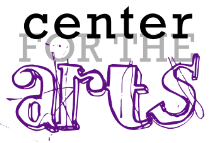 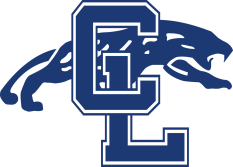 Walk/Run	January 25th, 2014 @ 8:30am$1500 TITLE SPONSOR (One Available) - Name in title of Race (Cypress Sprint for Music brought to you by ??????), Free performance by the band ensemble of your choice at the event of your choosing (time and event must be pre-approved by director), 4 free tickets to all band concerts for the 2013-14 school year, individual logo on front of T-shirt, logo on website, logo at food tent, announcement at the beginning of the race, banner at finish line, banner at band concessions for football season, 10 free race entries, ½ page ad in Center For The Arts* advertisement booklet, printed ad in all packets.$1000 Band Director-  Extra-large logo on t-shirt, logo on website, banner at finish line, logo displayed at food tent, announcement at beginning of race, 6 free race entries, ½ Page Center in the Arts* advertisement booklet, banner displayed at band concessions during football season, printed ad in all packets.	$500 Drum Major Sponsor - Large logo on t-shirt, logo on website, logo displayed at finish line, logo displayed at food tent, announcement at beginning of the race, 4 free race entries, business card ad in Center for the Arts* advertisement booklet, banner displayed at band concessions during football season, printed ad in all packets.​$250 ​Band Captain Sponsor- Medium logo on t-shirt, logo on website, logo displayed at finish line, patron listing on banner displayed at band concessions during football season, 2 free race entries, business card ad in Center for the Arts* advertisement booklet, printed ad in all packets.​$150 Section Leader Sponsor - Small logo on t-shirt, logo on website, logo on display at finish line, patron ad in Center for the Arts* advertisement booklet, printed ad in all packets.*Center for the Arts advertisements are only available through August 21, 2013Thank you for supporting our program. Please complete the form below and return it as soon as possible Company name:   ___________________________________		All submissions must include										camera ready ad or aAddress: __________________________________________		business card at time of										submission.  OR email to  City/State/Zip: _____________________________________		saraheh@leeschools.net Contact person: ____________________________________		Please make checks										Payable to:  Email address: _____________________________________												Fort Myers, FL 33919Amt. enclosed _________________